	1	If  and  is the shortest side of , what is the shortest side of ?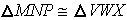 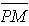 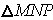 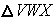 	2	In circle O shown in the diagram below, chords  and  are parallel.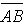 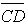 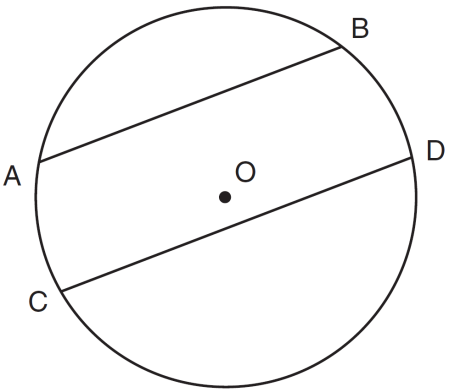 If  and , what is ?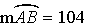 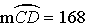 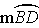 	3	As shown in the diagram below,  is a median of .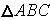 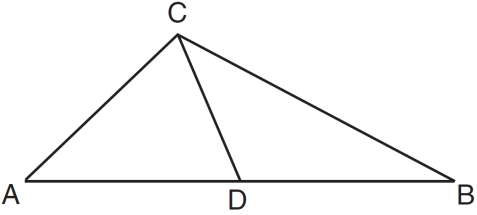 Which statement is always true?	4	In the diagram below, under which transformation is  the image of ?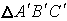 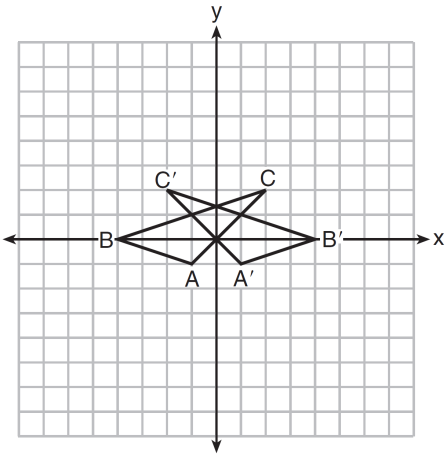 	5	Line segment AB is a diameter of circle O whose center has coordinates .  What are the coordinates of point B if the coordinates of point A are ?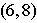 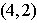 	6	Plane A and plane B are two distinct planes that are both perpendicular to line .  Which statement about planes A and B is true?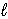 	7	Triangle ABC is similar to triangle DEF.  The lengths of the sides of  are 5, 8, and 11.  What is the length of the shortest side of  if its perimeter is 60?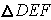 	8	In the diagram below of right triangle ABC, altitude  is drawn to hypotenuse .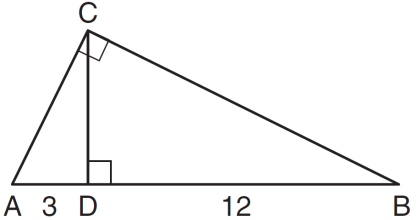 If  and , what is the length of altitude ?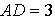 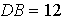 	9	The diagram below shows the construction of an equilateral triangle.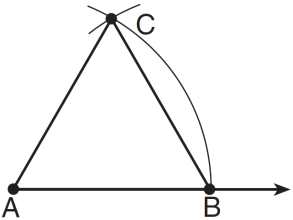 Which statement justifies this construction?	10	What is the slope of the line perpendicular to the line represented by the equation ?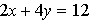 	11	Triangle ABC is shown in the diagram below.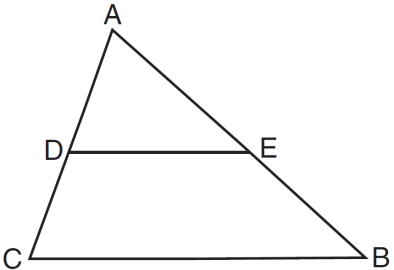 If  joins the midpoints of  and , which statement is not true?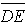 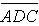 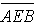 	12	The equations  and  are graphed on a set of axes.  What is the solution of this system?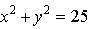 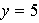 	13	Square ABCD has vertices , , , and .  What is the length of a side of the square?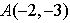 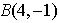 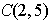 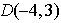 	14	The diagram below shows , with , , and .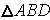 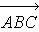 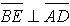 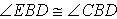 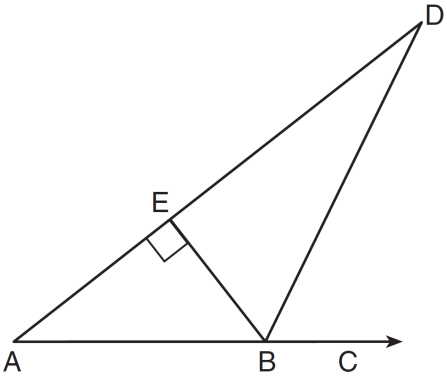 If , what is ?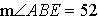 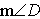 	15	As shown in the diagram below,  and  intersect at point A and  is perpendicular to both  and  at A.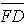 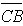 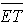 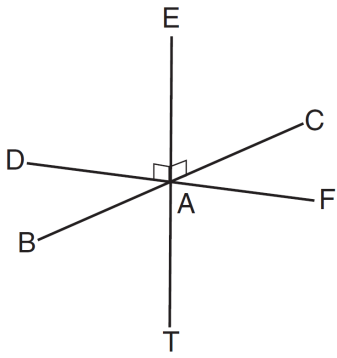 Which statement is not true?	16	Which set of numbers could not represent the lengths of the sides of a right triangle?	17	How many points are 5 units from a line and also equidistant from two points on the line?	18	The equation of a circle is .  What are the coordinates of the center of this circle and the length of its radius?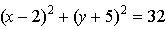 	19	The equation of a line is .  What is an equation of the line that is perpendicular to the given line and that passes through the point ?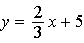 	20	Consider the relationship between the two statements below.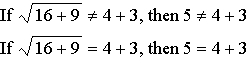 These statements are	21	In the diagram of trapezoid ABCD below, , , , and .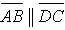 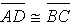 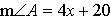 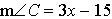 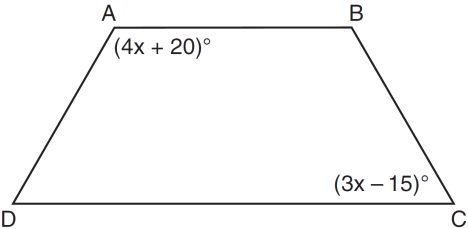 What is ?	22	In circle R shown below, diameter  is perpendicular to chord  at point L.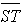 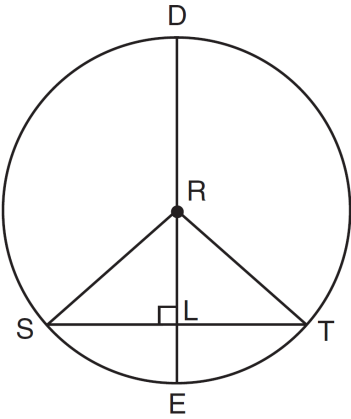 Which statement is not always true?	23	Which equation represents circle A shown in the diagram below?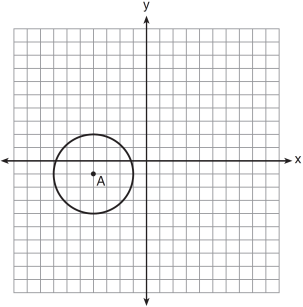 	24	Which equation represents a line that is parallel to the line whose equation is ?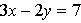 	25	In the diagram below of circle O,  and  are secants.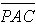 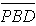 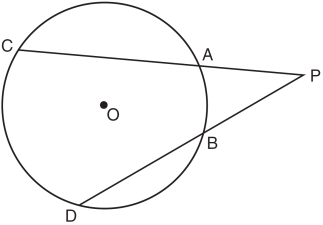 If  and , what is the degree measure of ?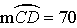 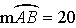 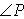 	26	The measure of an interior angle of a regular polygon is 120°.  How many sides does the polygon have?	27	As shown in the diagram of rectangle ABCD below, diagonals  and  intersect at E.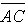 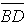 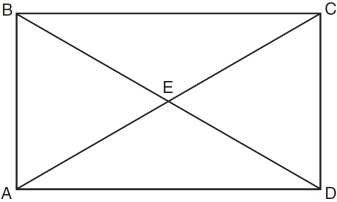 If  and , then the length of  is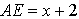 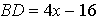 	28	If the vertices of  are , , and , then  is classified as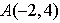 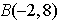 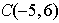 	29	After the transformation , the image of  is .  If  and , find the value of x.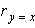 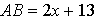 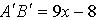 	30	In the diagram below, circles A and B are tangent at point C and  is drawn.  Sketch all common tangent lines.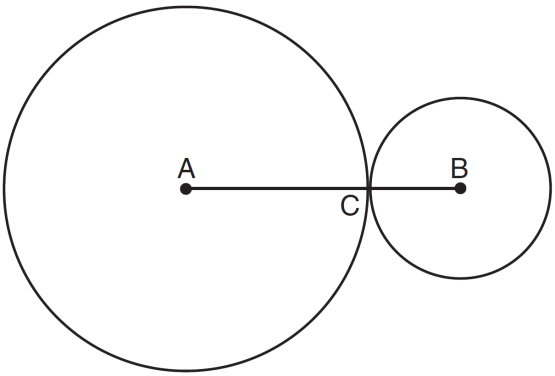 	31	On the set of axes below, graph the locus of points 4 units from  and the locus of points 3 units from the origin.  Label with an X any points that satisfy both conditions.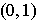 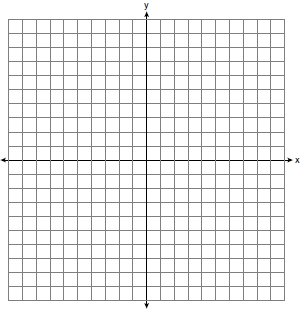 	32	Write an equation of a circle whose center is  and whose diameter is 10.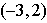 	33	Using a compass and straightedge, construct a line perpendicular to line  through point P.  [Leave all construction marks.]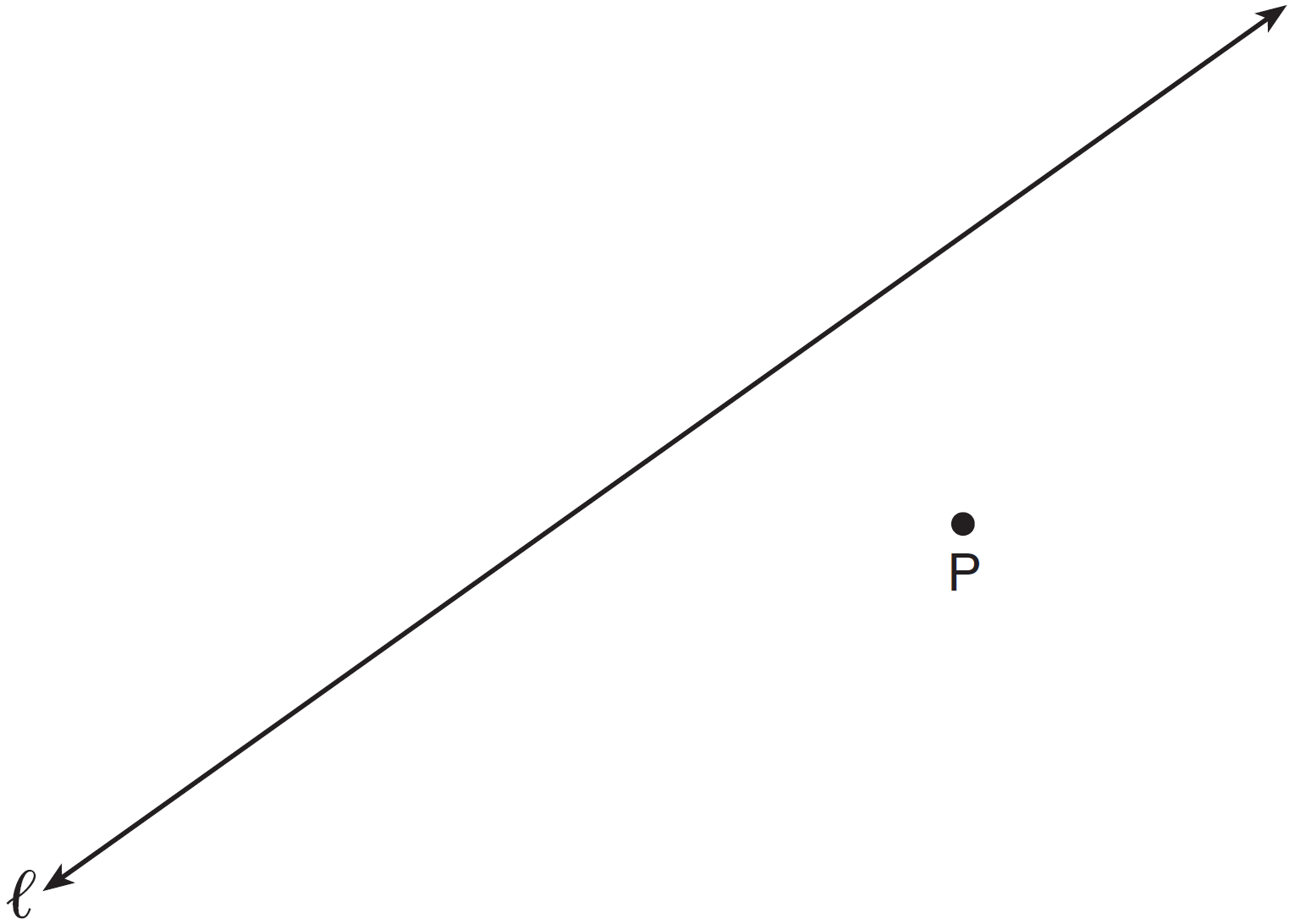 	34	Write an equation of the line that is the perpendicular bisector of the line segment having endpoints  and .  [The use of the grid below is optional]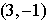 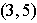 	35	A right circular cylinder with a height of 5 cm has a base with a diameter of 6 cm.  Find the lateral area of the cylinder to the nearest hundredth of a square centimeter.  Find the volume of the cylinder to the nearest hundredth of a cubic centimeter.	36	Triangle ABC has vertices ,  and .  State and label the coordinates of the vertices of , the image of , following the composite transformation .  [The use of the set of axes below is optional.]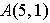 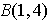 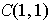 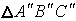 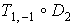 	37	In , , , and .  Determine the longest side of .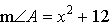 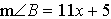 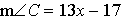 	38	The diagram below shows rectangle ABCD with points E and F on side .  Segments  and  intersect at G, and .  Prove: 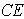 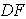 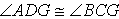 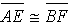 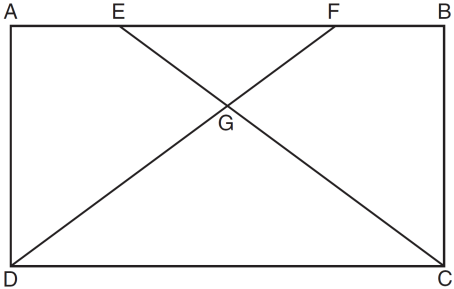 1)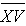 2)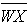 3)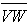 4)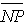 1)382)443)884)961)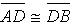 2)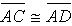 3)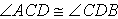 4)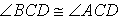 1)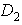 2)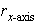 3)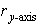 4)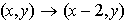 1)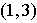 2)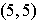 3)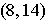 4)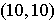 1)Planes A and B have a common edge, which forms a line.2)Planes A and B are perpendicular to each other.3)Planes A and B intersect each other at exactly one point.4)Planes A and B are parallel to each other.1)102)12.53)204)27.51)62)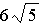 3)34)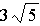 1)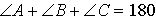 2)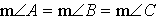 3)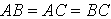 4)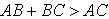 1)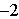 2)23)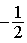 4)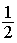 1)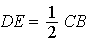 2)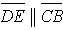 3)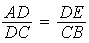 4)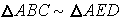 1)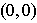 2)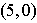 3)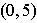 4)1)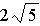 2)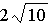 3)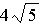 4)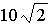 1)262)383)524)641) is perpendicular to plane BAD.2) is perpendicular to plane FAB.3) is perpendicular to plane CAD.4) is perpendicular to plane BAT.1)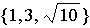 2)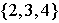 3)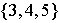 4)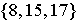 1)12)23)34)01) and 16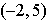 2) and 16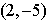 3) and 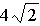 4) and 1)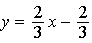 2)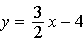 3)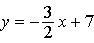 4)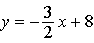 1)inverses2)converses3)contrapositives4)biconditionals1)252)353)604)901)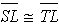 2)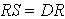 3)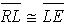 4)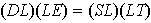 1)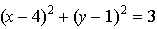 2)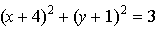 3)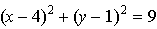 4)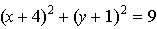 1)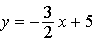 2)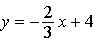 3)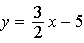 4)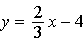 1)252)353)454)501)52)63)34)41)62)103)124)241)right2)scalene3)isosceles4)equilateral